طريقة العمل: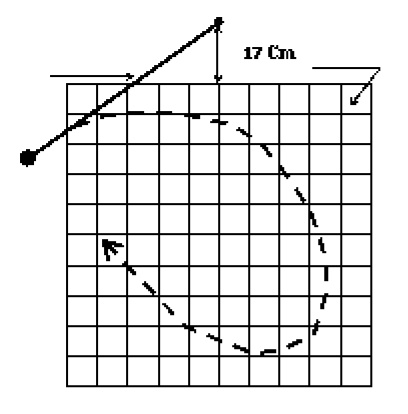 نثبت خيط مطاطي بواسطة مسمار على شبكة شاقولية، يبعد عن حافتها العلوية بـ .نسحب كرية مثبتة في النهاية السفلى للخيط المطاطي حسب ماتبينه الوثيقة المرفقة ثم نتركها لحالها.عن طريق التصوير المتعاقب سجلت المواضع المتتالية للكرية حيث ، ثم الحصول على الوثيقة المرفقة.الأسئلة:استخرج سلم الرسم من الوثيقة.أحسب شدة السرعة اللحظية في المواضع ، ، ،  ثم مثلها باستعمال سلم مناسب.مثل أشعة التسارع في المواضع و باتباع الخطوات التالية:أ- ارسم أولا أشعة تغير السرعة  في المواضع السابقة، ثم استنتج طويلة كل منها.ب- باستعمال العلاقة ، أحسب قيمة التسارع في المواضع ، ، ثم مثلها باستعمال سلم رسم مناسب.ما هي مميزات أشعة التسارع؟ما هي القوى الخارجية التي تؤثر على الكرية في الموضع ؟ اختر سلما مناسبا لتمثيلها.قارن بين شعاعي محصلة القوى الخارجية  والشعاع .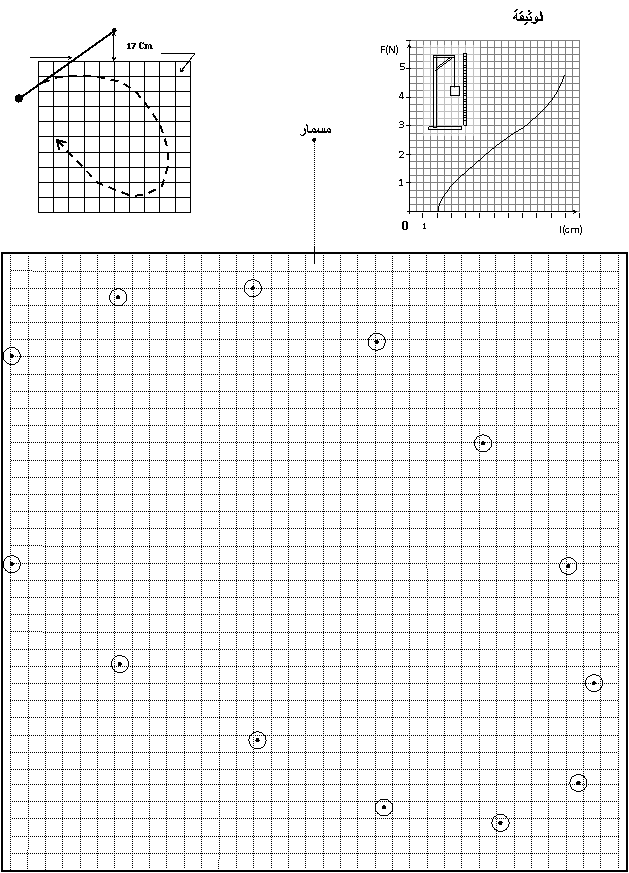 السنة الثالثة ثانويالسنة الثالثة ثانويبطاقة التلميذبطاقة التلميذبطاقة التلميذبطاقة التلميذالقانون الثاني لنيوتنالقانون الثاني لنيوتنرقم: 01رقم: 01